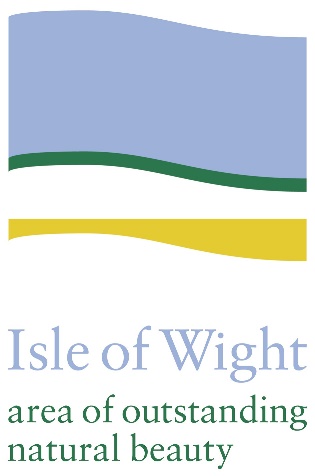 Before you begin: Contact the Farming in Protected Landscapes (FiPL) Officer at Isle of Wight AONB (unit@wightaonb.org.uk)Read the accompanying application guidancePlease skip to Section 1 if your application is not part of a collaborative farmer group application. Applications can be made for collaborative farmer groups and the process for doing so is outlined in the application guidance.  If you are applying onbehalf of a collaborative farmer group please complete the below box prior to beginning your application. Section 1) Information about you and your projectYour application will not be scored on your answers in this section. Section 2) Information about the projectYour application will be scored on your answers in this section. Applications will be scored against each of the following categories: Project outcomes Value for Money Sustainability / legacy of projectsAbility to deliver You can find more information in the guidance. (ADD LINK TO GUIDANCE)Please return this form to: Electronically to: unit@wightaonb.org.ukPostal to: Isle of Wight AONB, Seaclose Offices, Fairlee Road, Newport, Isle of Wight PO30 2QSPrivacy Statement [for insertion by PL – it is the PLs responsibility to ensure compliance here]Not Registered for Value Added Tax (VAT) FormI am / we are not registered for the purposes of Value Added Tax because:(a)	I am / we are not eligible to register; or(b)	I / we have decided not to apply for voluntary registrationDelete as appropriate. DeclarationI / we hereby declare that I am / we are not registered or about to be registered for the purposes of Value Added Tax and that I / we have not claimed and will not claim deduction or repayment as input tax of any amounts of VAT included in the price paid for the following works or facilities which are the subject of the claim made by me / us on:Delete as appropriate. Date: …………….…………………………………………….List of works or facilities covered by the above-mentioned claim:Signed ………………………………………………… 	Date……………………………….Name in BLOCK LETTERS…………………………………………………………………On behalf of ………………………………………………………………………………………Notes:If you obtain or attempt to obtain by deception grant for yourself or anyone else, you may be liable to a fine and/or imprisonment.A false or misleading statement, whether made by the applicant or authorised agent, may mean that approval will be revoked and any grant may be withheld or recovered.FiPL Officer:Name:Mark Simmons FiPL Officer:Tel:07851 093532FiPL Officer:E-mail:Mark.simmons@iow,gov.ukPlease select one of the following options to outline why you are applying on behalf of the collaborative farmer group:  I am the lead applicant who will be distributing the resources to the group, managing the application process and reporting on the progress of the project.  I am a member of a third party, not part of the collaborative farmer group but acting on their behalf. The third party will distribute the resources to the group, manage the application process and report on the progress of the project.  I am a member of the Protected Landscape body, not part of the collaborative farmer group but acting on their behalf. The Protected Landscape body will distribute the resources to the group, manage the application process and report on the progress of the project. Evidence of partnership agreement (s) between the participants in the farmer collaborative group and the lead applicant/third party/Protected Landscape will need to be demonstrated for an application to proceed. Applications will not be progressed unless partnership agreement (s) can be evidenced.Evidence of partnership agreement (s) between the participants in the farmer collaborative group and the lead applicant/third party/Protected Landscape will need to be demonstrated for an application to proceed. Applications will not be progressed unless partnership agreement (s) can be evidenced.Have you secured partnership agreement (s) with all participants in the collaborative farmer group and yourself/your organisation?  You must answer yes for your application to proceed.  Yes  NoHave you provided evidence of these partnership agreement (s) to the IWAONB?copy of partnership agreement (s) enclosed                          copy of partnership agreement (s) to followDetails of the person making the application Details of the person making the application Details of the person making the application Details of the person making the application Details of the person making the application Details of the person making the application Details of the person making the application Full name of the main contactFull name of the main contactFull name of the main contactPosition in businessPosition in businessDaytime telephone numberDaytime telephone numberDaytime telephone numberEmail address Email address Business Name (this can be the name of the farm/land management/business/organisation name)  Business Name (this can be the name of the farm/land management/business/organisation name)  Business Name (this can be the name of the farm/land management/business/organisation name)  Business address (including the postcode)Business address (including the postcode)Business address (including the postcode)Location and grid reference of the project if different from the address above. Please include a postcode. Location and grid reference of the project if different from the address above. Please include a postcode. Location and grid reference of the project if different from the address above. Please include a postcode. Single Business Identifier (SBI) number (if applicable)Single Business Identifier (SBI) number (if applicable)Single Business Identifier (SBI) number (if applicable)Parcel ID(s) in RLR format (e.g. AB1234 5678) (if applicable)Parcel ID(s) in RLR format (e.g. AB1234 5678) (if applicable)Parcel ID(s) in RLR format (e.g. AB1234 5678) (if applicable)What is the area being funded for the activity in the parcel (s) in hectares? (if applicable) What is the area being funded for the activity in the parcel (s) in hectares? (if applicable) What is the area being funded for the activity in the parcel (s) in hectares? (if applicable) Website address (if applicable)Website address (if applicable)Website address (if applicable)Which option best describes you? Tick one option. Which option best describes you? Tick one option. Which option best describes you? Tick one option. Which option best describes you? Tick one option. Which option best describes you? Tick one option. Which option best describes you? Tick one option. Which option best describes you? Tick one option. Which option best describes you? Tick one option. Which option best describes you? Tick one option. Which option best describes you? Tick one option. Which option best describes you? Tick one option. CompanyCompanySole traderPrivate IndividualPrivate IndividualPrivate IndividualPartnerPartnerOtherIf other, please state what typeIf other, please state what typeIf other, please state what typeWhat are the main activities of your business? Tick all that apply.  What are the main activities of your business? Tick all that apply.  What are the main activities of your business? Tick all that apply.  DairyDairyBeefBeefBeefWhat are the main activities of your business? Tick all that apply.  What are the main activities of your business? Tick all that apply.  What are the main activities of your business? Tick all that apply.  SheepSheepArableArableArableWhat are the main activities of your business? Tick all that apply.  What are the main activities of your business? Tick all that apply.  What are the main activities of your business? Tick all that apply.  ForestryForestryPublic accessPublic accessPublic accessWhat are the main activities of your business? Tick all that apply.  What are the main activities of your business? Tick all that apply.  What are the main activities of your business? Tick all that apply.  DiversificationDiversificationOtherOtherOtherWhat are the main activities of your business? Tick all that apply.  What are the main activities of your business? Tick all that apply.  What are the main activities of your business? Tick all that apply.  If other, please describe If other, please describe If a farm/land management business is involved, please provide the size of the farm and how much land is classified as Severely Disadvantaged Area (SDA).If a farm/land management business is involved, please provide the size of the farm and how much land is classified as Severely Disadvantaged Area (SDA).If a farm/land management business is involved, please provide the size of the farm and how much land is classified as Severely Disadvantaged Area (SDA).Area of the holding (hectares)Area of the holding (hectares)Area of the holding in the SDA (hectares)Area of the holding in the SDA (hectares)Area of the holding in the SDA (hectares)Is this a collaborative farmer group application?If yes, what are the names and roles of group members? If your group has a constitution, please email/include this with your applicationIs this a collaborative farmer group application?If yes, what are the names and roles of group members? If your group has a constitution, please email/include this with your applicationIs this a collaborative farmer group application?If yes, what are the names and roles of group members? If your group has a constitution, please email/include this with your application Yes         No Yes         No Yes         No Yes         No Yes         No Yes         No Yes         No Yes         NoDouble Funding Double Funding Double Funding Double Funding Double Funding Double Funding Double Funding Double Funding Double Funding Double Funding Double Funding Have you received or applied for any other funding for the same activities you are applying for in this programme?This might include: Environmental StewardshipCountryside Stewardship SchemesProtected LandscapeGrowth Programme,LEADERCountryside ProductivityGreen Recovery Challenge FundYou cannot get funding for activities or works that you are already getting funding for (or have already got funding for) from another agri-environmental scheme, This would be called double funding. Have you received or applied for any other funding for the same activities you are applying for in this programme?This might include: Environmental StewardshipCountryside Stewardship SchemesProtected LandscapeGrowth Programme,LEADERCountryside ProductivityGreen Recovery Challenge FundYou cannot get funding for activities or works that you are already getting funding for (or have already got funding for) from another agri-environmental scheme, This would be called double funding. Have you received or applied for any other funding for the same activities you are applying for in this programme?This might include: Environmental StewardshipCountryside Stewardship SchemesProtected LandscapeGrowth Programme,LEADERCountryside ProductivityGreen Recovery Challenge FundYou cannot get funding for activities or works that you are already getting funding for (or have already got funding for) from another agri-environmental scheme, This would be called double funding.  Yes         NoIf yes, please explain why you do not consider this double funding: Yes         NoIf yes, please explain why you do not consider this double funding: Yes         NoIf yes, please explain why you do not consider this double funding: Yes         NoIf yes, please explain why you do not consider this double funding: Yes         NoIf yes, please explain why you do not consider this double funding: Yes         NoIf yes, please explain why you do not consider this double funding: Yes         NoIf yes, please explain why you do not consider this double funding: Yes         NoIf yes, please explain why you do not consider this double funding:Do you get any agricultural or non-agricultural subsidies?Do you get any agricultural or non-agricultural subsidies?Do you get any agricultural or non-agricultural subsidies? Yes         NoIf yes, which agricultural or non-agricultural subsidies? Yes         NoIf yes, which agricultural or non-agricultural subsidies? Yes         NoIf yes, which agricultural or non-agricultural subsidies? Yes         NoIf yes, which agricultural or non-agricultural subsidies? Yes         NoIf yes, which agricultural or non-agricultural subsidies? Yes         NoIf yes, which agricultural or non-agricultural subsidies? Yes         NoIf yes, which agricultural or non-agricultural subsidies? Yes         NoIf yes, which agricultural or non-agricultural subsidies?Do you get any agricultural or non-agricultural subsidies?Do you get any agricultural or non-agricultural subsidies?Do you get any agricultural or non-agricultural subsidies?If yes, is the total amount, including this grant offer, more than £350,000 over the last 3 years?  Yes         NoIf yes, is the total amount, including this grant offer, more than £350,000 over the last 3 years?  Yes         NoIf yes, is the total amount, including this grant offer, more than £350,000 over the last 3 years?  Yes         NoIf yes, is the total amount, including this grant offer, more than £350,000 over the last 3 years?  Yes         NoIf yes, is the total amount, including this grant offer, more than £350,000 over the last 3 years?  Yes         NoIf yes, is the total amount, including this grant offer, more than £350,000 over the last 3 years?  Yes         NoIf yes, is the total amount, including this grant offer, more than £350,000 over the last 3 years?  Yes         NoIf yes, is the total amount, including this grant offer, more than £350,000 over the last 3 years?  Yes         NoIs any of the work you plan to do covered by an insurance claim or as a condition or part of a condition of planning permission?Work covered by an insurance claim or planning permission is not eligible for funding. You must make this clear in the project costs and funding section of this application.Is any of the work you plan to do covered by an insurance claim or as a condition or part of a condition of planning permission?Work covered by an insurance claim or planning permission is not eligible for funding. You must make this clear in the project costs and funding section of this application.Is any of the work you plan to do covered by an insurance claim or as a condition or part of a condition of planning permission?Work covered by an insurance claim or planning permission is not eligible for funding. You must make this clear in the project costs and funding section of this application.     Yes, as an insurance claim                 Yes, as an insurance claim                 Yes, as an insurance claim                 Yes, as an insurance claim                 Yes, as an insurance claim                 Yes, as an insurance claim                 Yes, as an insurance claim                 Yes, as an insurance claim            Is any of the work you plan to do covered by an insurance claim or as a condition or part of a condition of planning permission?Work covered by an insurance claim or planning permission is not eligible for funding. You must make this clear in the project costs and funding section of this application.Is any of the work you plan to do covered by an insurance claim or as a condition or part of a condition of planning permission?Work covered by an insurance claim or planning permission is not eligible for funding. You must make this clear in the project costs and funding section of this application.Is any of the work you plan to do covered by an insurance claim or as a condition or part of a condition of planning permission?Work covered by an insurance claim or planning permission is not eligible for funding. You must make this clear in the project costs and funding section of this application.     Yes, as a condition of planning permission         Yes, as a condition of planning permission         Yes, as a condition of planning permission         Yes, as a condition of planning permission         Yes, as a condition of planning permission         Yes, as a condition of planning permission         Yes, as a condition of planning permission         Yes, as a condition of planning permission    Site details Where possible, please attach a map showing the project location.Site details Where possible, please attach a map showing the project location.Site details Where possible, please attach a map showing the project location.Site details Where possible, please attach a map showing the project location.Site details Where possible, please attach a map showing the project location.Site details Where possible, please attach a map showing the project location.Site details Where possible, please attach a map showing the project location.Site details Where possible, please attach a map showing the project location.Site details Where possible, please attach a map showing the project location.Site details Where possible, please attach a map showing the project location.Site details Where possible, please attach a map showing the project location.Do you, or someone else you are applying with, own and manage the land where the project is taking place?Do you, or someone else you are applying with, own and manage the land where the project is taking place?Do you, or someone else you are applying with, own and manage the land where the project is taking place?Do you, or someone else you are applying with, own and manage the land where the project is taking place? Yes         No Yes         No Yes         No Yes         No Yes         No Yes         No Yes         NoIf no, do you have the written approval from the landowner(s) involved in the project?You cannot submit this application without permission from the landowner. If no, do you have the written approval from the landowner(s) involved in the project?You cannot submit this application without permission from the landowner. If no, do you have the written approval from the landowner(s) involved in the project?You cannot submit this application without permission from the landowner. If no, do you have the written approval from the landowner(s) involved in the project?You cannot submit this application without permission from the landowner.  Yes         No         Yes         No         Yes         No         Yes         No         Yes         No         Yes         No         Yes         No        If yes, you will need to provide written permission from the landowner.If yes, you will need to provide written permission from the landowner.If yes, you will need to provide written permission from the landowner.If yes, you will need to provide written permission from the landowner. permission uploaded with application                                            I will send a copy separately  permission uploaded with application                                            I will send a copy separately  permission uploaded with application                                            I will send a copy separately  permission uploaded with application                                            I will send a copy separately  permission uploaded with application                                            I will send a copy separately  permission uploaded with application                                            I will send a copy separately  permission uploaded with application                                            I will send a copy separately Do you or someone else you are applying with have a lease or tenancy?Do you or someone else you are applying with have a lease or tenancy?Do you or someone else you are applying with have a lease or tenancy?Do you or someone else you are applying with have a lease or tenancy? Yes         No         Yes         No         Yes         No         Yes         No         Yes         No         Yes         No         Yes         No        If yes, What type of lease or tenancy?What type of lease or tenancy?What type of lease or tenancy?If yes, How long is the tenancy?How long is the tenancy?How long is the tenancy?Length of tenancy in years Length of tenancy in years Length of tenancy in years Length of tenancy in years If yes, How long is remaining in the tenancy?How long is remaining in the tenancy?How long is remaining in the tenancy?Time remaining in years and monthsTime remaining in years and monthsTime remaining in years and monthsTime remaining in years and monthsDoes your project need any other permissions? For example:Site of Special Scientific Interest (SSSI) consent  agri-environment scheme approval planning permission water abstraction license Forestry Commission impact assessment for tree establishment/woodland creationScheduled monument consentIf your application for funding is approved, you must provide a copy of the permissions before you can start any works.Your Protected Landscape FiPL officer should be well placed to advise on any permissions your project may require. Please speak to them about permissions prior to submitting an application. Does your project need any other permissions? For example:Site of Special Scientific Interest (SSSI) consent  agri-environment scheme approval planning permission water abstraction license Forestry Commission impact assessment for tree establishment/woodland creationScheduled monument consentIf your application for funding is approved, you must provide a copy of the permissions before you can start any works.Your Protected Landscape FiPL officer should be well placed to advise on any permissions your project may require. Please speak to them about permissions prior to submitting an application. Does your project need any other permissions? For example:Site of Special Scientific Interest (SSSI) consent  agri-environment scheme approval planning permission water abstraction license Forestry Commission impact assessment for tree establishment/woodland creationScheduled monument consentIf your application for funding is approved, you must provide a copy of the permissions before you can start any works.Your Protected Landscape FiPL officer should be well placed to advise on any permissions your project may require. Please speak to them about permissions prior to submitting an application. Does your project need any other permissions? For example:Site of Special Scientific Interest (SSSI) consent  agri-environment scheme approval planning permission water abstraction license Forestry Commission impact assessment for tree establishment/woodland creationScheduled monument consentIf your application for funding is approved, you must provide a copy of the permissions before you can start any works.Your Protected Landscape FiPL officer should be well placed to advise on any permissions your project may require. Please speak to them about permissions prior to submitting an application.  Yes         No  permission uploaded with application                                            I will send a copy separately Yes         No  permission uploaded with application                                            I will send a copy separately Yes         No  permission uploaded with application                                            I will send a copy separately Yes         No  permission uploaded with application                                            I will send a copy separately Yes         No  permission uploaded with application                                            I will send a copy separately Yes         No  permission uploaded with application                                            I will send a copy separately Yes         No  permission uploaded with application                                            I will send a copy separatelyWill the project be delivered on a protected site, for example SSSI? If yes, give details of the site and protection. Will the project be delivered on a protected site, for example SSSI? If yes, give details of the site and protection. Will the project be delivered on a protected site, for example SSSI? If yes, give details of the site and protection. Will the project be delivered on a protected site, for example SSSI? If yes, give details of the site and protection.  Yes  No Yes  No Yes  No Yes  No Yes  No Yes  No Yes  NoIf applicable, what is the area of your holding that will be covered by the project (hectares)? If applicable, what is the area of your holding that will be covered by the project (hectares)? If applicable, what is the area of your holding that will be covered by the project (hectares)? If applicable, what is the area of your holding that will be covered by the project (hectares)? Project timescaleProject timescaleProject timescaleProject timescaleProject timescaleProject timescaleProject timescaleProject timescaleProject timescaleProject timescaleProject timescaleProject start dateProject start dateProject start dateProject start dateProject end dateProject end dateProject end dateProject end dateHave you received funding from the Farming in Protected Landscapes Programme in the past?Have you received funding from the Farming in Protected Landscapes Programme in the past?Have you received funding from the Farming in Protected Landscapes Programme in the past?Have you received funding from the Farming in Protected Landscapes Programme in the past? Yes         No Yes         No Yes         No Yes         No Yes         No Yes         No Yes         NoIf yes, how much funding and when did you get it? If yes, how much funding and when did you get it? If yes, how much funding and when did you get it? If yes, how much funding and when did you get it? Project detailsProject detailsProject detailsProject name Project name Objective of project Objective of project There are several outcomes that this programme is aiming to deliver on, across four key themes; Climate, Nature, People and Place. You can find out more about the themes and outcomes in the guidance.  You project must deliver against at least one of these outcomes. For each theme, tick any outcomes your project will deliver against. There are several outcomes that this programme is aiming to deliver on, across four key themes; Climate, Nature, People and Place. You can find out more about the themes and outcomes in the guidance.  You project must deliver against at least one of these outcomes. For each theme, tick any outcomes your project will deliver against. There are several outcomes that this programme is aiming to deliver on, across four key themes; Climate, Nature, People and Place. You can find out more about the themes and outcomes in the guidance.  You project must deliver against at least one of these outcomes. For each theme, tick any outcomes your project will deliver against. Theme: Climate  More carbon is stored and/or sequestered Flood risk has been reduced Better understanding among farmers, land managers and the public as to what different habitats and land uses can deliver for carbon storage and reduced carbon emissions The landscape is more resilient to climate change More carbon is stored and/or sequestered Flood risk has been reduced Better understanding among farmers, land managers and the public as to what different habitats and land uses can deliver for carbon storage and reduced carbon emissions The landscape is more resilient to climate changeTheme: Nature There is a greater area of wildlife rich habitat There is greater connectivity between habitats Existing habitat is better managed There is an increase in biodiversity There is a greater area of wildlife rich habitat There is greater connectivity between habitats Existing habitat is better managed There is an increase in biodiversityTheme: People  There are more opportunities for people to explore, enjoy and understand the landscape There are increased opportunities for more diverse audiences to explore, enjoy and understand the landscape There is greater public engagement in land management, for example through volunteering There are more opportunities for people to explore, enjoy and understand the landscape There are increased opportunities for more diverse audiences to explore, enjoy and understand the landscape There is greater public engagement in land management, for example through volunteeringTheme: Place  The quality and character of the landscape is reinforced or enhanced Historic structures and features are conserved, enhanced or interpreted more effectively There is an increase in the resilience of nature friendly sustainable farm businesses, which in turn contributes to a more thriving local economy The quality and character of the landscape is reinforced or enhanced Historic structures and features are conserved, enhanced or interpreted more effectively There is an increase in the resilience of nature friendly sustainable farm businesses, which in turn contributes to a more thriving local economyDescribe your project. You should aim to say something about each of the following things: An outline your projectWhat your project will deliverHow your project will achieve the outcomes you have selected aboveWhat will the results of your project will be What the need for your project isThe opportunity your project will present  (max 500 words)Describe your project. You should aim to say something about each of the following things: An outline your projectWhat your project will deliverHow your project will achieve the outcomes you have selected aboveWhat will the results of your project will be What the need for your project isThe opportunity your project will present  (max 500 words)Describe your project. You should aim to say something about each of the following things: An outline your projectWhat your project will deliverHow your project will achieve the outcomes you have selected aboveWhat will the results of your project will be What the need for your project isThe opportunity your project will present  (max 500 words)How will your project support the local priorities and management plan of Isle of Wight AONB? Your project must support the priorities of the Protected Landscape you are delivering in.You should read the [PL to insert link to priorities and management plan] before answering this question.  (max 250 words)How will your project support the local priorities and management plan of Isle of Wight AONB? Your project must support the priorities of the Protected Landscape you are delivering in.You should read the [PL to insert link to priorities and management plan] before answering this question.  (max 250 words)How will your project support the local priorities and management plan of Isle of Wight AONB? Your project must support the priorities of the Protected Landscape you are delivering in.You should read the [PL to insert link to priorities and management plan] before answering this question.  (max 250 words)Who will be involved in delivering the project and what will their roles be?Who will be involved in delivering the project and what will their roles be?Who will be involved in delivering the project and what will their roles be?If your project needs to be promoted, how will you do this? For example, if you are converting a barn for educational visits, how will you promote the barn to get visitors?(max 200 words)If your project needs to be promoted, how will you do this? For example, if you are converting a barn for educational visits, how will you promote the barn to get visitors?(max 200 words)If your project needs to be promoted, how will you do this? For example, if you are converting a barn for educational visits, how will you promote the barn to get visitors?(max 200 words)What will happen to the project once the funding ends?You should aim to say something about how you will:Make sure the project is sustainable Make sure that the skills and knowledge developed whilst delivering your project are embedded longer-term(max 200 words)What will happen to the project once the funding ends?You should aim to say something about how you will:Make sure the project is sustainable Make sure that the skills and knowledge developed whilst delivering your project are embedded longer-term(max 200 words)What will happen to the project once the funding ends?You should aim to say something about how you will:Make sure the project is sustainable Make sure that the skills and knowledge developed whilst delivering your project are embedded longer-term(max 200 words)Project costs and fundingYou must discuss your project with your Farming in Protected Landscapes engagement lead before you start this section.Project costs and fundingYou must discuss your project with your Farming in Protected Landscapes engagement lead before you start this section.Project costs and fundingYou must discuss your project with your Farming in Protected Landscapes engagement lead before you start this section.Project costs and fundingYou must discuss your project with your Farming in Protected Landscapes engagement lead before you start this section.Project costs and fundingYou must discuss your project with your Farming in Protected Landscapes engagement lead before you start this section.Project costs and fundingYou must discuss your project with your Farming in Protected Landscapes engagement lead before you start this section.Project costs and fundingYou must discuss your project with your Farming in Protected Landscapes engagement lead before you start this section.Project costs and fundingYou must discuss your project with your Farming in Protected Landscapes engagement lead before you start this section.Project costs and fundingYou must discuss your project with your Farming in Protected Landscapes engagement lead before you start this section.Project costs and fundingYou must discuss your project with your Farming in Protected Landscapes engagement lead before you start this section.Project costs and fundingYou must discuss your project with your Farming in Protected Landscapes engagement lead before you start this section.Project costs and fundingYou must discuss your project with your Farming in Protected Landscapes engagement lead before you start this section.Are you VAT registered?No      Yes     Yes     Yes     If yes, what is your VAT number:If yes, what is your VAT number:If yes, what is your VAT number:If yes, what is your VAT number:If yes, what is your VAT number:If yes, what is your VAT number:If yes, what is your VAT number:If you are able to reclaim VAT, please exclude this from the figures given in this sectionIf you are not VAT registered, you should complete the “Not registered for VAT” form (found at the end of this Application Template). You will be able to include VAT in the figures given below.If you are able to reclaim VAT, please exclude this from the figures given in this sectionIf you are not VAT registered, you should complete the “Not registered for VAT” form (found at the end of this Application Template). You will be able to include VAT in the figures given below.If you are able to reclaim VAT, please exclude this from the figures given in this sectionIf you are not VAT registered, you should complete the “Not registered for VAT” form (found at the end of this Application Template). You will be able to include VAT in the figures given below.If you are able to reclaim VAT, please exclude this from the figures given in this sectionIf you are not VAT registered, you should complete the “Not registered for VAT” form (found at the end of this Application Template). You will be able to include VAT in the figures given below.If you are able to reclaim VAT, please exclude this from the figures given in this sectionIf you are not VAT registered, you should complete the “Not registered for VAT” form (found at the end of this Application Template). You will be able to include VAT in the figures given below.If you are able to reclaim VAT, please exclude this from the figures given in this sectionIf you are not VAT registered, you should complete the “Not registered for VAT” form (found at the end of this Application Template). You will be able to include VAT in the figures given below.If you are able to reclaim VAT, please exclude this from the figures given in this sectionIf you are not VAT registered, you should complete the “Not registered for VAT” form (found at the end of this Application Template). You will be able to include VAT in the figures given below.If you are able to reclaim VAT, please exclude this from the figures given in this sectionIf you are not VAT registered, you should complete the “Not registered for VAT” form (found at the end of this Application Template). You will be able to include VAT in the figures given below.If you are able to reclaim VAT, please exclude this from the figures given in this sectionIf you are not VAT registered, you should complete the “Not registered for VAT” form (found at the end of this Application Template). You will be able to include VAT in the figures given below.If you are able to reclaim VAT, please exclude this from the figures given in this sectionIf you are not VAT registered, you should complete the “Not registered for VAT” form (found at the end of this Application Template). You will be able to include VAT in the figures given below.If you are able to reclaim VAT, please exclude this from the figures given in this sectionIf you are not VAT registered, you should complete the “Not registered for VAT” form (found at the end of this Application Template). You will be able to include VAT in the figures given below.If you are able to reclaim VAT, please exclude this from the figures given in this sectionIf you are not VAT registered, you should complete the “Not registered for VAT” form (found at the end of this Application Template). You will be able to include VAT in the figures given below.What is your total project cost?What is your total project cost?What is your total project cost?Do you confirm you will ensure funding is used for the intended purpose?Do you confirm you will ensure funding is used for the intended purpose?Do you confirm you will ensure funding is used for the intended purpose? Yes    No Yes    No Yes    No Yes    No Yes    No Yes    No Yes    No Yes    No Yes    NoHow do you know your project provides a cost-effective way of delivering the outcomes?For example, are your costs based on Countryside Stewardship rates, quotes or other published standard rates?How do you know your project provides a cost-effective way of delivering the outcomes?For example, are your costs based on Countryside Stewardship rates, quotes or other published standard rates?How do you know your project provides a cost-effective way of delivering the outcomes?For example, are your costs based on Countryside Stewardship rates, quotes or other published standard rates?Does your project have any matched funding? This can improve your application’s value for money score.Does your project have any matched funding? This can improve your application’s value for money score.Does your project have any matched funding? This can improve your application’s value for money score. Yes    No Yes    No Yes    No Yes    No Yes    No Yes    No Yes    No Yes    No Yes    NoIf yes, If yes, If yes, What is the value of your match funding? What is the value of your match funding? What is the value of your match funding? What is the value of your match funding? What is the value of your match funding? What is the value of your match funding? If yes, If yes, If yes, Has your match funding been secured?Has your match funding been secured?Has your match funding been secured?Has your match funding been secured?Has your match funding been secured?Has your match funding been secured? Yes    No Yes    No Yes    NoPlease list your project costs and where necessary including three quotes for activities as advised by your Protected Landscape Farming in Protected Landscape Programme officer (contact details at start of form). For the quotes, where the chosen supplier of a product or service is not the cheapest available, please provide an explanation as to why you have opted for the higher quotation.Your Protected Landscape Farming in Protected Landscape Programme officer can help with this section. (insert rows or continue using a separate sheet as necessary)Please list your project costs and where necessary including three quotes for activities as advised by your Protected Landscape Farming in Protected Landscape Programme officer (contact details at start of form). For the quotes, where the chosen supplier of a product or service is not the cheapest available, please provide an explanation as to why you have opted for the higher quotation.Your Protected Landscape Farming in Protected Landscape Programme officer can help with this section. (insert rows or continue using a separate sheet as necessary)Please list your project costs and where necessary including three quotes for activities as advised by your Protected Landscape Farming in Protected Landscape Programme officer (contact details at start of form). For the quotes, where the chosen supplier of a product or service is not the cheapest available, please provide an explanation as to why you have opted for the higher quotation.Your Protected Landscape Farming in Protected Landscape Programme officer can help with this section. (insert rows or continue using a separate sheet as necessary)Please list your project costs and where necessary including three quotes for activities as advised by your Protected Landscape Farming in Protected Landscape Programme officer (contact details at start of form). For the quotes, where the chosen supplier of a product or service is not the cheapest available, please provide an explanation as to why you have opted for the higher quotation.Your Protected Landscape Farming in Protected Landscape Programme officer can help with this section. (insert rows or continue using a separate sheet as necessary)Please list your project costs and where necessary including three quotes for activities as advised by your Protected Landscape Farming in Protected Landscape Programme officer (contact details at start of form). For the quotes, where the chosen supplier of a product or service is not the cheapest available, please provide an explanation as to why you have opted for the higher quotation.Your Protected Landscape Farming in Protected Landscape Programme officer can help with this section. (insert rows or continue using a separate sheet as necessary)Please list your project costs and where necessary including three quotes for activities as advised by your Protected Landscape Farming in Protected Landscape Programme officer (contact details at start of form). For the quotes, where the chosen supplier of a product or service is not the cheapest available, please provide an explanation as to why you have opted for the higher quotation.Your Protected Landscape Farming in Protected Landscape Programme officer can help with this section. (insert rows or continue using a separate sheet as necessary)Please list your project costs and where necessary including three quotes for activities as advised by your Protected Landscape Farming in Protected Landscape Programme officer (contact details at start of form). For the quotes, where the chosen supplier of a product or service is not the cheapest available, please provide an explanation as to why you have opted for the higher quotation.Your Protected Landscape Farming in Protected Landscape Programme officer can help with this section. (insert rows or continue using a separate sheet as necessary)Please list your project costs and where necessary including three quotes for activities as advised by your Protected Landscape Farming in Protected Landscape Programme officer (contact details at start of form). For the quotes, where the chosen supplier of a product or service is not the cheapest available, please provide an explanation as to why you have opted for the higher quotation.Your Protected Landscape Farming in Protected Landscape Programme officer can help with this section. (insert rows or continue using a separate sheet as necessary)Please list your project costs and where necessary including three quotes for activities as advised by your Protected Landscape Farming in Protected Landscape Programme officer (contact details at start of form). For the quotes, where the chosen supplier of a product or service is not the cheapest available, please provide an explanation as to why you have opted for the higher quotation.Your Protected Landscape Farming in Protected Landscape Programme officer can help with this section. (insert rows or continue using a separate sheet as necessary)Please list your project costs and where necessary including three quotes for activities as advised by your Protected Landscape Farming in Protected Landscape Programme officer (contact details at start of form). For the quotes, where the chosen supplier of a product or service is not the cheapest available, please provide an explanation as to why you have opted for the higher quotation.Your Protected Landscape Farming in Protected Landscape Programme officer can help with this section. (insert rows or continue using a separate sheet as necessary)Please list your project costs and where necessary including three quotes for activities as advised by your Protected Landscape Farming in Protected Landscape Programme officer (contact details at start of form). For the quotes, where the chosen supplier of a product or service is not the cheapest available, please provide an explanation as to why you have opted for the higher quotation.Your Protected Landscape Farming in Protected Landscape Programme officer can help with this section. (insert rows or continue using a separate sheet as necessary)Please list your project costs and where necessary including three quotes for activities as advised by your Protected Landscape Farming in Protected Landscape Programme officer (contact details at start of form). For the quotes, where the chosen supplier of a product or service is not the cheapest available, please provide an explanation as to why you have opted for the higher quotation.Your Protected Landscape Farming in Protected Landscape Programme officer can help with this section. (insert rows or continue using a separate sheet as necessary)ItemItemItemCapitalPlease tickRevenuePlease tickRevenuePlease tickItem cost (£)FiPL Payment rate (as advised by Isle of Wight AONB)FiPL Intervention Rate(as advised by Isle of Wight AONB) FiPL Intervention Rate(as advised by Isle of Wight AONB) FiPL Grant Request (£)Funding from additional sources such as match funding (£)(if required)Total FiPL Grant Request (total amount of funding you are applying for)Total FiPL Grant Request (total amount of funding you are applying for)Total FiPL Grant Request (total amount of funding you are applying for)Total FiPL Grant Request (total amount of funding you are applying for)Total FiPL Grant Request (total amount of funding you are applying for)Total FiPL Grant Request (total amount of funding you are applying for)Total FiPL Grant Request (total amount of funding you are applying for)Total FiPL Grant Request (total amount of funding you are applying for)Total FiPL Grant Request (total amount of funding you are applying for)Total FiPL Grant Request (total amount of funding you are applying for)£ ……………..£ ……………..Total cost of project (this is your FiPL grant request and any additional funding you have secured)Total cost of project (this is your FiPL grant request and any additional funding you have secured)Total cost of project (this is your FiPL grant request and any additional funding you have secured)Total cost of project (this is your FiPL grant request and any additional funding you have secured)Total cost of project (this is your FiPL grant request and any additional funding you have secured)Total cost of project (this is your FiPL grant request and any additional funding you have secured)Total cost of project (this is your FiPL grant request and any additional funding you have secured)Total cost of project (this is your FiPL grant request and any additional funding you have secured)Total cost of project (this is your FiPL grant request and any additional funding you have secured)Total cost of project (this is your FiPL grant request and any additional funding you have secured)£ ……………..£ ……………..Project evaluationProject evaluationProject evaluationProject evaluationProject evaluationProject evaluationProject evaluationProject evaluationProject evaluationProject evaluationProject evaluationProject evaluationHow will you evaluate the success of your project?Briefly tell us how you plan to measure progress against your outcomes/outputs and how you will baseline your starting point. (max 500 words)How will you evaluate the success of your project?Briefly tell us how you plan to measure progress against your outcomes/outputs and how you will baseline your starting point. (max 500 words)How will you evaluate the success of your project?Briefly tell us how you plan to measure progress against your outcomes/outputs and how you will baseline your starting point. (max 500 words)How will you evaluate the success of your project?Briefly tell us how you plan to measure progress against your outcomes/outputs and how you will baseline your starting point. (max 500 words)How will you evaluate the success of your project?Briefly tell us how you plan to measure progress against your outcomes/outputs and how you will baseline your starting point. (max 500 words)How will you evaluate the success of your project?Briefly tell us how you plan to measure progress against your outcomes/outputs and how you will baseline your starting point. (max 500 words)How will you evaluate the success of your project?Briefly tell us how you plan to measure progress against your outcomes/outputs and how you will baseline your starting point. (max 500 words)How will you evaluate the success of your project?Briefly tell us how you plan to measure progress against your outcomes/outputs and how you will baseline your starting point. (max 500 words)How will you evaluate the success of your project?Briefly tell us how you plan to measure progress against your outcomes/outputs and how you will baseline your starting point. (max 500 words)How will you evaluate the success of your project?Briefly tell us how you plan to measure progress against your outcomes/outputs and how you will baseline your starting point. (max 500 words)How will you evaluate the success of your project?Briefly tell us how you plan to measure progress against your outcomes/outputs and how you will baseline your starting point. (max 500 words)How will you evaluate the success of your project?Briefly tell us how you plan to measure progress against your outcomes/outputs and how you will baseline your starting point. (max 500 words) I confirm that I will work with my local Protected Landscape team to participate in a proportionate project evaluation and if required feed into programme evaluation led by external evaluator.  I confirm that I will work with my local Protected Landscape team to participate in a proportionate project evaluation and if required feed into programme evaluation led by external evaluator.  I confirm that I will work with my local Protected Landscape team to participate in a proportionate project evaluation and if required feed into programme evaluation led by external evaluator.  I confirm that I will work with my local Protected Landscape team to participate in a proportionate project evaluation and if required feed into programme evaluation led by external evaluator.  I confirm that I will work with my local Protected Landscape team to participate in a proportionate project evaluation and if required feed into programme evaluation led by external evaluator.  I confirm that I will work with my local Protected Landscape team to participate in a proportionate project evaluation and if required feed into programme evaluation led by external evaluator.  I confirm that I will work with my local Protected Landscape team to participate in a proportionate project evaluation and if required feed into programme evaluation led by external evaluator.  I confirm that I will work with my local Protected Landscape team to participate in a proportionate project evaluation and if required feed into programme evaluation led by external evaluator.  I confirm that I will work with my local Protected Landscape team to participate in a proportionate project evaluation and if required feed into programme evaluation led by external evaluator.  I confirm that I will work with my local Protected Landscape team to participate in a proportionate project evaluation and if required feed into programme evaluation led by external evaluator.  I confirm that I will work with my local Protected Landscape team to participate in a proportionate project evaluation and if required feed into programme evaluation led by external evaluator.  I confirm that I will work with my local Protected Landscape team to participate in a proportionate project evaluation and if required feed into programme evaluation led by external evaluator. DeclarationDeclarationDeclarationDeclarationDeclarationDeclarationDeclarationDeclarationDeclarationDeclarationDeclarationDeclarationI declare that the information given above is correct to the best of my knowledge, and that if any of the information changes, I will inform the Isle of Wight AONB organisation immediately.Name………………………………………….Position……………………………................Signed………………………………………… Date……………………………………………What to do next? You must sign your application form before it can be processed. If you have added an electronic signature to the declaration then you can email it to unit@wightaonb.org.uk.If you cannot add an electronic signature you should print and sign this application and send it to : Isle of Wight AONB, Seaclose Offices, Fairlee Road, Newport, Isle of Wight PO30 2QSI declare that the information given above is correct to the best of my knowledge, and that if any of the information changes, I will inform the Isle of Wight AONB organisation immediately.Name………………………………………….Position……………………………................Signed………………………………………… Date……………………………………………What to do next? You must sign your application form before it can be processed. If you have added an electronic signature to the declaration then you can email it to unit@wightaonb.org.uk.If you cannot add an electronic signature you should print and sign this application and send it to : Isle of Wight AONB, Seaclose Offices, Fairlee Road, Newport, Isle of Wight PO30 2QSI declare that the information given above is correct to the best of my knowledge, and that if any of the information changes, I will inform the Isle of Wight AONB organisation immediately.Name………………………………………….Position……………………………................Signed………………………………………… Date……………………………………………What to do next? You must sign your application form before it can be processed. If you have added an electronic signature to the declaration then you can email it to unit@wightaonb.org.uk.If you cannot add an electronic signature you should print and sign this application and send it to : Isle of Wight AONB, Seaclose Offices, Fairlee Road, Newport, Isle of Wight PO30 2QSI declare that the information given above is correct to the best of my knowledge, and that if any of the information changes, I will inform the Isle of Wight AONB organisation immediately.Name………………………………………….Position……………………………................Signed………………………………………… Date……………………………………………What to do next? You must sign your application form before it can be processed. If you have added an electronic signature to the declaration then you can email it to unit@wightaonb.org.uk.If you cannot add an electronic signature you should print and sign this application and send it to : Isle of Wight AONB, Seaclose Offices, Fairlee Road, Newport, Isle of Wight PO30 2QSI declare that the information given above is correct to the best of my knowledge, and that if any of the information changes, I will inform the Isle of Wight AONB organisation immediately.Name………………………………………….Position……………………………................Signed………………………………………… Date……………………………………………What to do next? You must sign your application form before it can be processed. If you have added an electronic signature to the declaration then you can email it to unit@wightaonb.org.uk.If you cannot add an electronic signature you should print and sign this application and send it to : Isle of Wight AONB, Seaclose Offices, Fairlee Road, Newport, Isle of Wight PO30 2QSI declare that the information given above is correct to the best of my knowledge, and that if any of the information changes, I will inform the Isle of Wight AONB organisation immediately.Name………………………………………….Position……………………………................Signed………………………………………… Date……………………………………………What to do next? You must sign your application form before it can be processed. If you have added an electronic signature to the declaration then you can email it to unit@wightaonb.org.uk.If you cannot add an electronic signature you should print and sign this application and send it to : Isle of Wight AONB, Seaclose Offices, Fairlee Road, Newport, Isle of Wight PO30 2QSI declare that the information given above is correct to the best of my knowledge, and that if any of the information changes, I will inform the Isle of Wight AONB organisation immediately.Name………………………………………….Position……………………………................Signed………………………………………… Date……………………………………………What to do next? You must sign your application form before it can be processed. If you have added an electronic signature to the declaration then you can email it to unit@wightaonb.org.uk.If you cannot add an electronic signature you should print and sign this application and send it to : Isle of Wight AONB, Seaclose Offices, Fairlee Road, Newport, Isle of Wight PO30 2QSI declare that the information given above is correct to the best of my knowledge, and that if any of the information changes, I will inform the Isle of Wight AONB organisation immediately.Name………………………………………….Position……………………………................Signed………………………………………… Date……………………………………………What to do next? You must sign your application form before it can be processed. If you have added an electronic signature to the declaration then you can email it to unit@wightaonb.org.uk.If you cannot add an electronic signature you should print and sign this application and send it to : Isle of Wight AONB, Seaclose Offices, Fairlee Road, Newport, Isle of Wight PO30 2QSI declare that the information given above is correct to the best of my knowledge, and that if any of the information changes, I will inform the Isle of Wight AONB organisation immediately.Name………………………………………….Position……………………………................Signed………………………………………… Date……………………………………………What to do next? You must sign your application form before it can be processed. If you have added an electronic signature to the declaration then you can email it to unit@wightaonb.org.uk.If you cannot add an electronic signature you should print and sign this application and send it to : Isle of Wight AONB, Seaclose Offices, Fairlee Road, Newport, Isle of Wight PO30 2QSI declare that the information given above is correct to the best of my knowledge, and that if any of the information changes, I will inform the Isle of Wight AONB organisation immediately.Name………………………………………….Position……………………………................Signed………………………………………… Date……………………………………………What to do next? You must sign your application form before it can be processed. If you have added an electronic signature to the declaration then you can email it to unit@wightaonb.org.uk.If you cannot add an electronic signature you should print and sign this application and send it to : Isle of Wight AONB, Seaclose Offices, Fairlee Road, Newport, Isle of Wight PO30 2QSI declare that the information given above is correct to the best of my knowledge, and that if any of the information changes, I will inform the Isle of Wight AONB organisation immediately.Name………………………………………….Position……………………………................Signed………………………………………… Date……………………………………………What to do next? You must sign your application form before it can be processed. If you have added an electronic signature to the declaration then you can email it to unit@wightaonb.org.uk.If you cannot add an electronic signature you should print and sign this application and send it to : Isle of Wight AONB, Seaclose Offices, Fairlee Road, Newport, Isle of Wight PO30 2QSI declare that the information given above is correct to the best of my knowledge, and that if any of the information changes, I will inform the Isle of Wight AONB organisation immediately.Name………………………………………….Position……………………………................Signed………………………………………… Date……………………………………………What to do next? You must sign your application form before it can be processed. If you have added an electronic signature to the declaration then you can email it to unit@wightaonb.org.uk.If you cannot add an electronic signature you should print and sign this application and send it to : Isle of Wight AONB, Seaclose Offices, Fairlee Road, Newport, Isle of Wight PO30 2QSOptional: To help us publicise in the future, please tell us where you heard about the programme.Applicant name (main contact)Name of projectSee: Project costs and funding